Сумська міська радаVIІІ СКЛИКАННЯ            СЕСІЯРІШЕННЯвід                   року №                 -МРм. СумиРозглянувши звернення громадянки, надані документи, статей 12, 40,            79-1, 118, 121, 122 Земельного кодексу України, статті 50 Закону України «Про землеустрій»,  частини третьої статті 15 Закону України «Про доступ до публічної інформації», враховуючи протокол засідання постійної комісії з питань архітектури, містобудування, регулювання земельних відносин, природокористування та екології Сумської міської ради від 01.07.2021 № 24, керуючись пунктом 34 частини першої статті 26 Закону України «Про місцеве самоврядування в Україні», Сумська міська рада ВИРІШИЛА:Відмовити Нежевело Валентині Вікторівні  в наданні дозволу на розроблення проекту землеустрою щодо відведення земельної ділянки у власність за адресою: м. Суми, в межах земельної ділянки з кадастровим номером 5910136600:20:032:0001, орієнтовною площею 0,1000 га для будівництва і обслуговування житлового будинку, господарських будівель і споруд (присадибна ділянка) у зв’язку з поданням пакету документів в неповному обсязі, а саме - відсутністю погодження землекористувача земельної ділянки, необхідність якого передбачена Земельним кодексом України у разі вилучення земельної ділянки, що перебуває у користуванні інших осіб.Сумський міський голова                                                                    О.М. ЛисенкоВиконавець: Клименко Ю.М.Ініціатор розгляду питання –– постійна комісія з питань архітектури, містобудування, регулювання земельних відносин, природокористування та екології Сумської міської ради Проєкт рішення підготовлено Департаментом забезпечення ресурсних платежів Сумської міської радиДоповідач – Клименко Ю.М.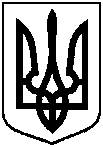 Проєктоприлюднено «__»_________2021 р.Про відмову Нежевело Валентині Вікторівні в наданні дозволу на розроблення проекту землеустрою щодо відведення земельної ділянки у власність за адресою: м. Суми, в межах земельної ділянки з кадастровим номером 5910136600:20:032:0001, орієнтовною площею 0,1000 га